Załącznik nr 1 do Procedury ogłaszania oraz przeprowadzania otwartegonaboru wniosków w zakresie opracowania koncepcji rozwoju wsi (Smart Village)Czermin 47, 63-304 Czermin, tel. 62 7416 891, e-mail: swdp@pleszew.pl,  www.lgd.pleszew.plKRYTERIA WYBORU GRANTOBIORCÓW SVWRAZ Z PROCEDURĄ ICH USTALANIA LUB ZMIANY KRYTERIÓW  PROCEDURA USTALANIA LUB ZMIANY KRYTERIÓW WYBORU W ZAKRESIE OPRACOWNIA KONCEPCJI SMART VILLAGEWszelkie zmiany Lokalnych Kryteriów Wyboru Operacji SV wymagają formy Uchwały Zarządu.O zmianę Lokalnych Kryteriów Wyboru Operacji SV wnioskować mogą Członkowie Rady, Grantobiorcy oraz mieszkańcy obszaru LGD Stowarzyszenia „Wspólnie dla Przyszłości”.Wniosek o zmianę Lokalnych Kryteriów Wyboru Operacji SV wraz z uzasadnieniem należy złożyć w Biurze LGD w formie pisemnej (listem tradycyjnym, pocztą elektroniczną) lub telefonicznie.Pracownicy Biura LGD niezwłocznie zgłaszają Prezesowi Zarządu potrzebę zmiany Lokalnych Kryteriów Wyboru Operacji SV, w tym czasie propozycja zmian Kryteriów zamieszczana jest na stronie internetowej LGD i podana do konsultacji społecznych przez minimum 7 dni kalendarzowych. W tym czasie mieszkańcy obszaru objętego LSR mogą zgłaszać swoje uwagi i rekomendacje dalszych zmian. Po 7 dniach sprawa kierowana jest na najbliższe posiedzenie Zarządu, na którym zmiany są zatwierdzane bądź odrzucone z podaniem uzasadnienia. O fakcie zmiany Kryteriów LGD informuje niezwłoczne Samorząd Województwa,                   z którym podpisała umowę ramową.Zarówno aktualnie obowiązujące kryteria jak i procedura ich uchwalania oraz zmiany podana jest do publicznej wiadomości poprzez  zamieszczenie jej na stałe na stronie internetowej www.lgd.pleszew.pl.Załączniki:- Wzór „Fiszki operacji” - Załącznik nr 1 do  Kryteriów Wyboru Grantobiorców SV wraz z procedurą ich ustalania lub zmiany kryteriów 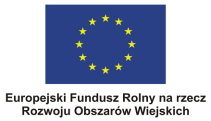 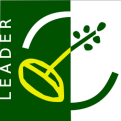 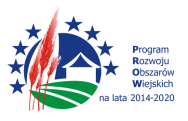 „Europejski Fundusz Rolny na rzecz Rozwoju Obszarów Wiejskich: Europa inwestująca w obszary wiejskie”Lp.Nazwa i opis kryterium  Punktacja jednostkowaMaksymalna punktacja               w ramach kryterium1Powiązanie Grantobiorcy z obszarem objętym koncepcją SVPreferuje się Grantobiorców, którzy są powiązani z obszarem objętym koncepcją SV np. poprzez działania na rzecz mieszkańców obszaru LGD.kryterium weryfikowanie na podstawie oświadczenia zawartego w „Fiszce operacji” oraz wniosku o powierzenie grantu0 – Grantobiorca nie wykazuje powiązań z obszarem objętym koncepcją1 – Grantobiorca wykazuje realizację minimum jednego przedsięwzięcia 2 – Grantobiorca wykazuje realizację minimum dwóch           i więcej przedsięwzięć 22Wykonalność projektu Ocenie podlega czy potencjalny Grantobiorca zapewni zasoby   rzeczowe wystarczające do prawidłowej realizacji operacji. Należy wskazać zasoby rzeczowe: pomieszczenia, teren, niezbędne wyposażenie itp.kryterium weryfikowane na podstawie opisu zawartego w „Fiszce operacji” oraz wniosku o powierzenie grantu0 – w opisie Grantobiorca nie zadeklarował zasobów   rzeczowych gwarantujących wykonalność projektu3 – opis wskazuje na zapewnienie wystarczających zasobów     rzeczowych33Miejsce realizacji projektuPreferuje się projekty realizowane na obszarze objętym koncepcją, który liczy mniej niż 5 tysięcy mieszkańców. Dotyczy to miejscowości lub kilku miejscowości objętych koncepcją SV, opisanych liczbą mieszkańców zamieszkałych (zameldowanych na stałe lub czasowo). kryterium weryfikowane na podstawie opisu zawartego w „Fiszce operacji” oraz wniosku o powierzenie grantu0 – projekt realizowany będzie na obszarze zamieszkałym przez więcej niż 5 000 mieszkańców1 – projekt realizowany będzie na obszarze zamieszkałym przez mniej niż 5 000 mieszkańców14Liczba metod partycypacyjnych Ocenie podlega czy grantobiorca zakłada wykorzystanie różnych metod partycypacyjnych przy procesie tworzenia koncepcji inteligentnej wsi oraz ile metod planuje zastosować. Ocenie podlega również wskazanie roli i udziału lokalnej społeczności, rady sołeckiej lub sołtysa.kryterium weryfikowane na podstawie opisu zawartego w „Fiszce operacji” oraz wniosku o powierzenie grantu0 – projekt nie zakłada wykorzystania metod partycypacji i nie wskazuje udziału społeczności lokalnej1 – projekt zakłada wykorzystanie jednej metody partycypacji                   i wskazuje udział lokalnej społeczności3 – operacja zakłada wykorzystanie więcej niż jednej metody partycypacji             i wskazuje udział lokalnej społeczności 35PartnerstwoOcenie podlega czy projekt będzie realizowany w partnerstwie            z inną organizacja lub instytucją z terenu LGD. Preferowane są projekty, które angażują wiele podmiotów.kryterium weryfikowane na podstawie opisu zawartego w „Fiszce operacji” oraz wniosku o powierzenie grantu0 – projekt nie będzie realizowany w partnerstwie1 – projekt będzie realizowany w partnerstwie                                 z przynajmniej jednym podmiotem z terenu objętego koncepcją SV3 – projekt będzie realizowany w partnerstwie z dwoma lub większą liczbą podmiotów               z terenu objętego koncepcją SV36Doradztwo w biurze LGDOcenie podlega czy Wnioskodawca przed złożeniem wniosku                  o dofinansowanie korzystał z doradztwa indywidualnego będąc osobiście  w Biurze LGD.kryterium weryfikowane na podstawie karty doradztwa oraz opisu zawartego w „Fiszce operacji” oraz wniosku o powierzenie grantu0 – wnioskodawca nie korzystał               z doradztwa w biurze LGD2 – wnioskodawca przynajmniej raz skorzystał z doradztwa pracowników biura LGD27Promocja LGDOcenie podlega czy Wnioskodawca w ramach promocji projektu wraz z logotypami UE, LEADER i PROW 2014-2020 przewidział zamieszczenie logotypu LGD Stowarzyszenia „Wspólnie dla Przyszłości”.kryterium weryfikowane na podstawie opisu zawartego w „Fiszce operacji” oraz wniosku o powierzenie grantu0 – wnioskodawca nie przewidział zamieszczenia logotypu LGD „Wspólnie dla Przyszłości” na materiałach informacyjnych i promocyjnych realizowanego projektu1 – wnioskodawca zadeklarował zamieszczenie logotypu LGD „Wspólnie dla Przyszłości” na materiałach informacyjnych                                    i promocyjnych realizowanego projektu 1RazemRazemRazem15Aby projekt znalazł się na liście rankingowej musi zdobyć co najmniej 60% maksymalnej liczby punktów możliwej                    do uzyskania w ramach  poddziałania Wsparcie na wdrażanie operacji w ramach strategii rozwoju lokalnego kierowanego przez społeczność” objętego Programem Rozwoju Obszarów Wiejskich na lata 2014-2020 dla operacji realizowanych w ramach opracowania koncepcji Smart Village za Lokalne Kryteria Wyboru tj. 9 pkt. Suma punktów dla operacji ustalana jest jako średnia arytmetyczna wszystkich ocen poszczególnych członków Organu Decyzyjnego biorących czynny udział  w ocenie operacji. Aby projekt znalazł się na liście rankingowej musi zdobyć co najmniej 60% maksymalnej liczby punktów możliwej                    do uzyskania w ramach  poddziałania Wsparcie na wdrażanie operacji w ramach strategii rozwoju lokalnego kierowanego przez społeczność” objętego Programem Rozwoju Obszarów Wiejskich na lata 2014-2020 dla operacji realizowanych w ramach opracowania koncepcji Smart Village za Lokalne Kryteria Wyboru tj. 9 pkt. Suma punktów dla operacji ustalana jest jako średnia arytmetyczna wszystkich ocen poszczególnych członków Organu Decyzyjnego biorących czynny udział  w ocenie operacji. Aby projekt znalazł się na liście rankingowej musi zdobyć co najmniej 60% maksymalnej liczby punktów możliwej                    do uzyskania w ramach  poddziałania Wsparcie na wdrażanie operacji w ramach strategii rozwoju lokalnego kierowanego przez społeczność” objętego Programem Rozwoju Obszarów Wiejskich na lata 2014-2020 dla operacji realizowanych w ramach opracowania koncepcji Smart Village za Lokalne Kryteria Wyboru tj. 9 pkt. Suma punktów dla operacji ustalana jest jako średnia arytmetyczna wszystkich ocen poszczególnych członków Organu Decyzyjnego biorących czynny udział  w ocenie operacji. Aby projekt znalazł się na liście rankingowej musi zdobyć co najmniej 60% maksymalnej liczby punktów możliwej                    do uzyskania w ramach  poddziałania Wsparcie na wdrażanie operacji w ramach strategii rozwoju lokalnego kierowanego przez społeczność” objętego Programem Rozwoju Obszarów Wiejskich na lata 2014-2020 dla operacji realizowanych w ramach opracowania koncepcji Smart Village za Lokalne Kryteria Wyboru tj. 9 pkt. Suma punktów dla operacji ustalana jest jako średnia arytmetyczna wszystkich ocen poszczególnych członków Organu Decyzyjnego biorących czynny udział  w ocenie operacji. 